МБОУ «Октябрьская начальная школа »Сценарий спортивного праздника «Зов джунглей»Сяткина Светлана Сергеевна, Учитель физической культуры высшей квалификационной категории2020 г.1-й ведущий. 
Со всех сторон зовем гостей,
Чем больше – тем веселей!
Что у нас тут приключилось?
Вы узнаете сейчас:
Сосна в лиану превратилась
И в джунгли позвала всех нас.
2-й ведущий. 
Есть крокодил тут, как ни странно,
Есть кенгуру, есть обезьяна,
Других зверей немало тут.
В общем – джунгли нас зовут!
1-й ведущий.
Я начинаю представление участников соревнований, а вы зрители называйте хором его имя, договорились?
2-й ведущий. Команда хищников:
1. В гости как- то приходил к нам зеленый … (крокодил)
2. Где-то прячется в лесах очень хитрая … (лиса)
3. Забрел в гости, стал реветь невоспитанный … (медведь)
4. Готов он для спортивных игр – суровый саблезубый … (тигр)
5. Целый день по лесу рыщет, вкусную добычу ищет
Он зубами щелк, щелк, щелк. Ну конечно, это – … (волк)
6. По деревьям быстро мчится длиннохвостая… ( куница)
7. Меньше тигра, но немножко больше крупной рыжей кошки.
Не робей, но берегись в тех лесах, где бродит … (рысь)
8. Царь зверей, конечно, тут догадались, как зовут?...(лев)9. Увидал добычу. Старт! На охоте … (леопард)10. Грязевых любитель ванн наш неряшливый … (кабан)
1-й ведущий. Команда травоядных:
1. К нам пришел сегодня он – большой и сильный, добрый … (слон)
2. В пустыне любит тяжкий труд наш выносливый … (верблюд)
3. Широко разинув рот, просит булку … (бегемот)
4. Злится он, бодает рогом – не шутите с … (носорогом)
5. Родина моя – Китай, ну-ка, быстро угадай – Я большой, и это правда, а зовут меня все – … (панда).
6. Апельсины и бананы очень любит … (обезьяна).
7. Перерос огромный шкаф замечательный … (жираф)
8. Как - то в джунгли по утру прискакала …(кенгуру)9. Ёжик вырос в десять раз, получился … (дикобраз)10. Кто всегда в тельняшке ходит? В гости (зебра) к нам приходит!
2-Ведущий: Команда насекомоядных:
1.В поле есть подземный ход, и живёт там чёрный …(крот).
2. Клейкий язык, аппетит, как у папы, Жёсткая шерсть и когтистые лапы,
Кто любит есть муравьёв на обед, Как называется зверь? (Муравьед). 3.Голубой аэропланчик сел на белый одуванчик…( Стрекоза).
4. Его ты в руки не возьмешь, тебя уколет шустрый …(ёж)
5. По пригорочку бежит, Хвостиком - рулём рулит.
Схватишь хвостик, только - ах!-
Убежала!...Хвост в руках.(Ящерица)
6.Вот она сидит на кочке, пучеглазая квакушка, а зовут ее…(лягушка)
7. Живёт, хвосту вонять веля, «Слепой подводник» - хохуля,
Всю речку вдоль и поперёк Проплыл реликтовый зверёк,
Увидишь где, спросить изволь, Как звать зверушку? (Выхухоль).8. К нам на дачу забрела, А потом в норе жила.
С хоботком, как у слона, Только малая она!
И питалась червяками, Безобидными жуками.
Как вмещала столько Эта...!
(Землеройка)9. Он сети, как рыбак, готовит, А рыбы никогда не ловит. (Паук).10. Летом много их бывает, А зимой все вымирают, Прыгают, жужжат над ухом.
Как они зовутся?..(Мухи)Ведущий Птицы : 1.Верещунья белобока, А зовут ее ... (сорока).2. Чернокрылый, Красногрудый И зимой найдет приют: Не боится он простуды
- С первым снегом Тут как тут! (Снегирь)
3. Каждый вечер спать ложусь, В комнате один я не боюсь.
Засыпаю сладко я, Под пенье птицы - (соловья).4.Спереди - шильце, сзади - вильце, Сверху - черное суконце,
Снизу - белое полотенце. (Ласточка)5.В лесу, под щебет, звон и свист, Стучит лесной телеграфист:
"Здорово, дрозд, приятель!" И ставит подпись ... (Дятел)6.Всех перелетных птиц черней, чистит пашню от червей.(Грач)7.Гнездо свое он в поле вьет, Где тянутся растения.
Его и песни и полет Вошли в стихотворения! Хочет - прямо полетит,
Хочет - в воздухе висит, Камнем падает с высот
И в полях поет, поет. (Жаворонок)8.И в лесу, заметьте, дети, Есть ночные сторожа.
Сторожей боятся этих Мыши, прячутся, дрожа!
Очень уж суровы Филины и ... (Cовы)9.Брюшко в крапинках как будто, Он поет, бывает, утром. У птицы невысокий рост, Называют ее … . (Дрозд)
10. На репье он очень ловко Треплет цепкие головки, Сыплет семечки на пол Птичка бойкая … . (Щегол)
(За победу в каждом конкурсе «хищники» получают импровизированную кость, травоядные – банан, насекомоядные – бабочку, птицы- ).1.  Конкурс. «Гонки с преследованием».        Дичь, конечно, убегает,Её охотник догоняет.Кто кого тут победит?Быстрый будет впереди!Задание  «Собери ромашку».У каждого игрока по лепестку,  по сигналу первые номера бегут до стойки,  ложат свой лепесток и возвращаются в команду, передавая эстафету следующим по номерам. Побеждает команда первая, закончившая задание.2. Конкурс. «Кенгуренок».Кто на задних лапках скачет,В теплой сумке сына прячет?Кто, вставая в полный рост,Опирается на хвост… (кенгуру)Прыжки на резиновых мячах.3-Й КОНКУРС. ПЕРЕПРАВА.
Впереди бежит река, широка и глубока.
Берег левый, берег правый –начинаем переправу!
Пробежать по гимнастической лавочке, а обратно просто.
4-Й КОНКУРС. КАПКАН.
Ой, какой у нас изъян –Зверь лесной попал в капкан.
Как могло это случиться? Надо бы освободиться.
Обруч лежит на финише. Капитан команды бежит, становится внутрь обруча, поднимает его на линию талии. Бежит следующий игрок, затем третий и т.д. Побеждает команда, которая быстрее собралась в обруч.
5-Й КОНКУРС. ВЕРБЛЮД.
По пустыне он идёт, важно движется вперёд,
Долго без воды живёт, и колючки он жуёт.
2 воздушных шарика держать за спиной, добежать до финиша и вернуться обратно, передать другому. 
6-й Конкурс «Плавающая добыча».Добыча плавает в реке,А надо, чтоб была в руке.Надо ловким, смелым стать,Из реки её достать.  (В обруче разбросаны фишки, с завязанными глазами собрать.)7- Й КОНКУРС. ПРОБЕРИСЬ ЧЕРЕЗ ЛИАНЫ.
В джунглях, знает и профан, Всюду заросли лиан.
Так что с духом соберись - Сквозь лианы проберись.
Эстафета: Пробежать по гимнастической лавочке, кувырок вперед на матах, мячом попасть в ведро и бегом к финишу.Жюри подводит итоги, в это время проводится игра с залом «прилетели птицы».Прилетели птицы – голуби, синицы, мухи и стрижи. Что не правильно? Кто такие мухи?Прилетели птицы - голуби, синицы, аисты, вороны, галки, макароны?Прилетели птицы -  голуби, синицы, чибисы, стрижи, галки и чижи, комары, кукушки. Кто такие комары?  Прилетели птицы -  голуби, синицы, галки и стрижи, чибисы, чижи, аисты, кукушки, даже совы – сплюшки, лебеди и утки и спасибо шутке.8- конкурс “Быстро передай” Оборудование: банан и магнитофон с записью детских песен. Ведущий: - Давайте немного отдохнём, а заодно и поиграем. В круг приглашаются и участники, и болельщики. Посмотрите, какой чудесный банан вырос на пальме. Под музыку нужно передавать его по кругу. Тот, у кого окажется он во время остановки музыки, выходит из игры.Судьи были к вам справедливы и строги, но конце концов поверьте, скажут Вам, что вы – молодцы! Победили сильнейшие, но нет у нас проигравших.И пусть мир движений подарит вам бодрость, здоровье, счастье повседневного общения с физической культурой и спортомНАГРАЖДЕНИЕКто смотрит на вещи уныло и хмуроПусть примет наш добрый совет-Получше, надежней дружитьС физкультурой,В ней юности вечный секрет!В заключении маленькие участники команд хотят подарить всем гостям танец, который называется “Язык зверей”.  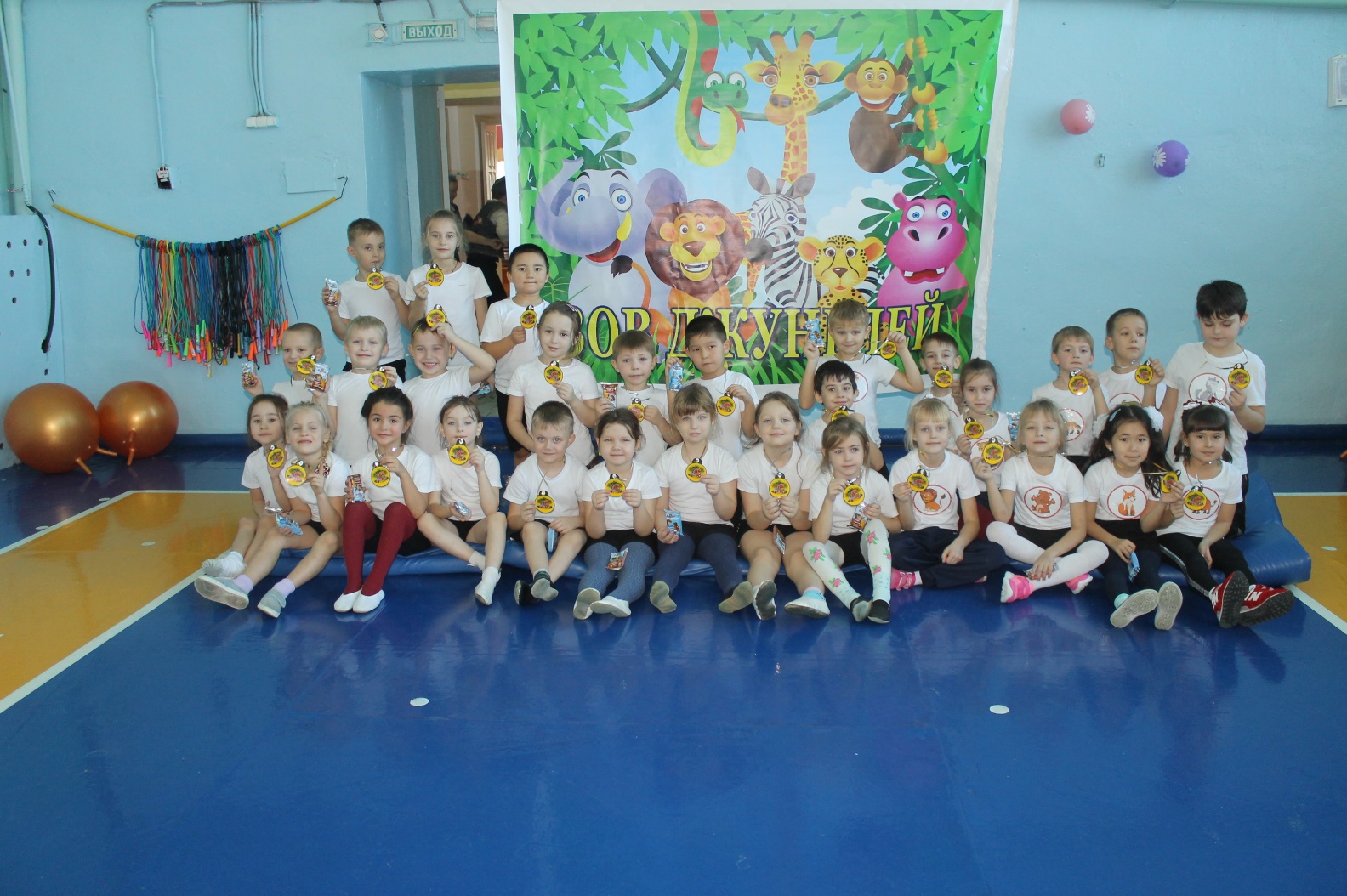 